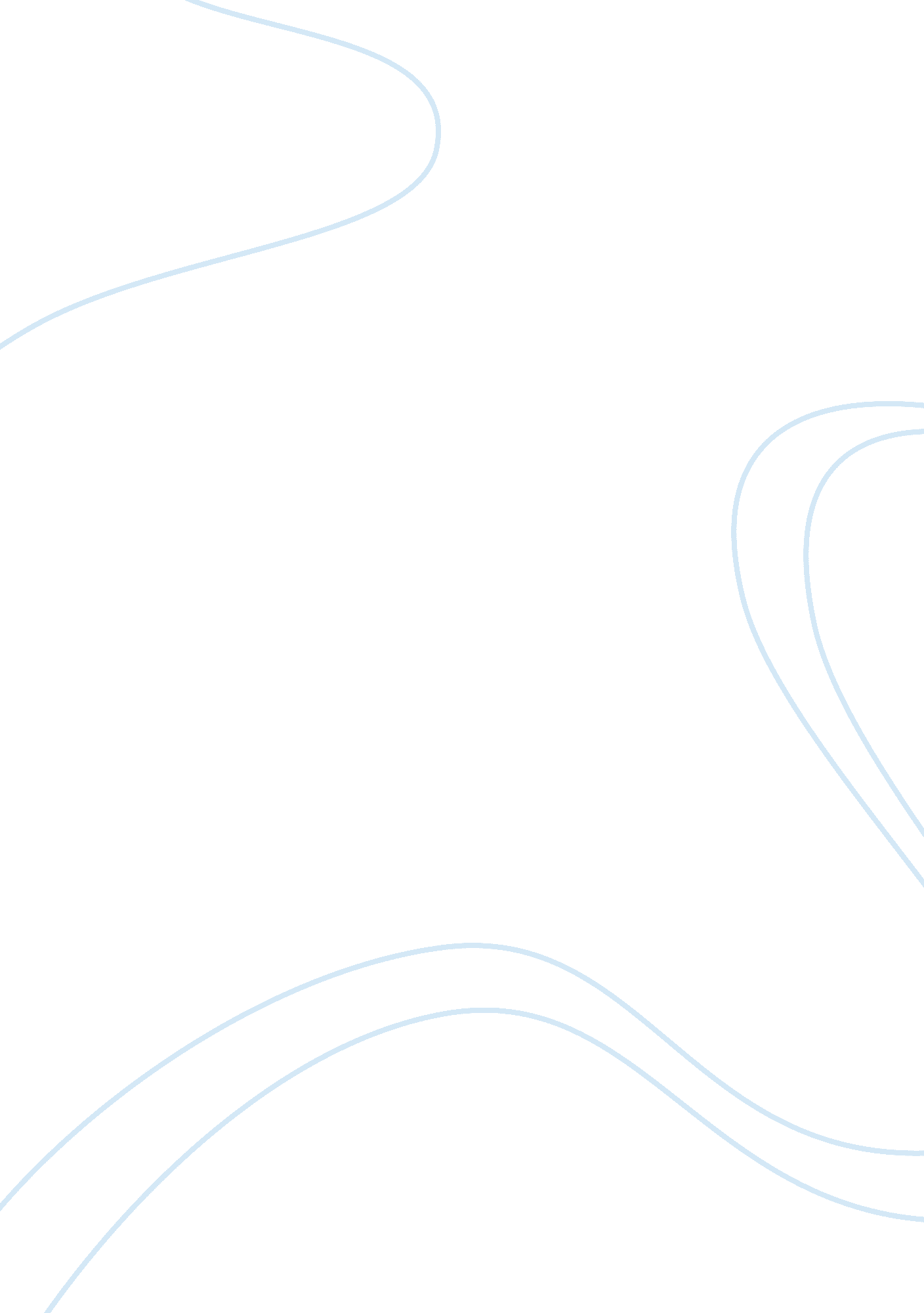 Example of article review on how the airline industry has evolved in 100 years of...Literature, Russian Literature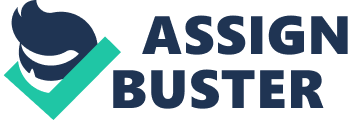 Summary In Jan. 1, 1914, Tony Jannus flew an aircraft designer by the name Flying Boat No. 43. He flew the aircraft into the aviation history and across Tampa Bay. The journey took 23 minutes with only one passenger who paid $400. The trip became one of the first scheduled commercial flight in the world. During that day, Fansler told people that the Airport line would be a sign of great activity. In addition, Fansler asserted that the things that were impossible yesterday would be the accomplishments of today. The rickety seaplane struck many people yet it was only powered by 75-horsepower engine. Fansler and his fellow pioneers in the aviation industry began an industry, which currently provides global connectivity. The development of the industry is ascertained by the fact that in 1914, only one passenger flew on one commercial airline. In 2014, approximately 100, 000 flights and nearly 8 million people have used the services (Johanson 1). 
IATA statistics shows that 3. 1 million people flew in the year 2013, which was the highest ever. In 2014, the number is expected to increase to approximately 3. 3 million people. On the same note, 50 million tons of cargo have been transported every year. Aviation industry supports approximately 57 million jobs and the revenue generated by the industry is $2. 2 trillion. The industry also has created shorter routes and continue to improve. Another critical benefit of airline are connecting cultures, reuniting loved ones opening markets, fostering global development, as well as expanding minds (Johanson 1). It is through this improvement and 1000 years of development that IATA invited the flying public to celebrate 100th-year anniversary. The aviation is an incredible force that is changing the world in a positive way. The 100 years in the aviation industry is worth celebration. E-Cigarette: Health and Safety Issues One of the questions asked concerning electronic cigarette is whether it is safer than tobacco. Research on electronic cigarette lags behind because it is less popular in society. The era of electronic cigarette is here. The electronic cigarette is a billion dollar industry that seem to outsell tobacco products (Griffin 1). Many tweens and teens are increasingly using an electronic cigarette. The e-cigarettes look like the real thing. These are because they have an end that glows as an individual inhales, and at the same time a cloud of smoke that is exhaled. The electronic cigarette has a battery, heating element, as well as a cartridge that holds liquids, nicotine, and flavorings. 
The nicotine that is inhaled is addictive, and when one withdraws they develop some symptoms such as depression, anxiety, irritable, and restless, It also causes heart problems and harm arteries. Studies show that the electronic cigarette is safer compared to regular cigarettes (Griffin 2). Opponents of electronic cigarettes assert that nicotine is addictive; hence, most of the kids and nonsmokers will begin smoking. It may make smoking a popular behavior due to advertisement and celebrity endorsements. On the other hand, electronic cigarette has the potential of helping smokers to quit smoking. Electronic cigarette is also safer compared to the regular cigarettes. 
Parents have to comprehend that nicotine is harmful to the development of teens and children. The candy flavoring in some electronic cigarettes could attract kids. Parents also have to know that the electronic cigarette are odorless; hence, it is harder for them to know if the children are vaping. Adults should not start vaping if they have never smoked. There are several ways of quitting smoking rather than using an electronic cigarette as a tool towards quitting (Griffin 3). There are people who are not planning to quit smoking, the best option for them is an electronic cigarette. E-Cigarettes Could Save Thousands of Lives, Experts Say According to UK experts, in very million smokers who switch to electronic cigarettes, more than 6, 000 lives are saved every year (Melville 1). These are clear indications the electronic cigarettes are safer than tobacco. World Health Organization asserted that they did not know if electronic cigarettes are harmful as tobacco. On the same note, WHO dismissed claims that the electronic cigarette are re-normalizing smoking. Health experts assert that many lives are saved when people switch to electronic cigarettes. Statistically, if 9 million smokers in UK switched to electronic cigarettes, then, 54, 000 lives might be saved. 
World health Organization asserted that smoking of electronic cigarettes in public and workplaces should be banned. These are because it increases the percentage of nicotine and toxins on the air. WHO claim that electronic cigarettes contain toxins that are harmful to human health (Melville 2). Indoor smoking should be banned because of these toxins. WHO also admitted that the toxins are tiny and can be compared to what people inhale in city streets. Prof Robert West asserts that the concentration of harmful substance in electronic cigarettes is lower compared to that of tobacco smoke. A report from WHO warned on the risks associated with electronic cigarettes, which entails it being a gateway towards smoking. UCL team claimed that non-smokers who use electronic cigarette amounts to less than 1% of the entire population. 
Dr Jamie Brown said that electronic cigarette present both a risk and opportunity to the health of people. National Addiction Center researchers found WHO assumption misleading. Prof Ann McNeill asserts that the assumptions are misleading since there are not accurate reflection (Melville 3). Electronic cigarettes are new, and there are no answers for most of the question. Cannabis shrinks brain? Study says pot abuse damages IQ Researchers have for many years focused on determining the damages caused by cannabis on IQ. Recent studies show that cannabis reduces the gray matter (Nelms 1). On the same note, the white matter in the brain compensated for the damages by increasing the neuron connectivity. A team of US scientists focused on the changes that take place in human brain function and structure due to consumption of cannabis. The OFC (Orbitofrontal cortex) and the IQ suffer due to cannabis consumption. The damages mostly lead to disinhibited conduct. Some of the behaviors include hypersexuality, poor social interaction, as well as excessive swearing (Nelms 2). 
Such detectable abnormalities are ascertained if an individual uses the drug three times per day. An individual becomes a chronic user if they use the drug, not less than four times in a week. Another long-term effect of marijuana is the fact that it boosts the connectivity in the white matter. The connectivity affects the transmission of signals in the brain. Frequent users tend to be fine since the effects of marijuana slows down. Studies also show that the gray matter is more vulnerable compared to the white matter due to the impacts of (THC) delta-9-tetrahydrocannabinol (Nelms 3). Delta-9-tetrahydrocannabinol is the psychoactive ingredient that is found in cannabis plant. Delta-9-tetrahydrocannabinol to cannabinoid receptors in the brain. 
Research controlled age, ethnicity, gender, alcohol, and tobacco use. The outcome was that use of cannabis increases connectivity. The increase of functional and structural connectivity compensates for the loss of gray matter. Prolonged use of marijuana degrades the structural connectivity. In addition, occasional use of marijuana among adolescent and teenagers leads to poor performance in school. A study that has been carried out since 1990s shows that the result of poor performance is associated with social lifestyle and habits that are associated with abuse of marijuana. The study warns that too much use of cannabis among teenagers leads to poor performance in exams (Nelms 4). Scientists assert that the marijuana prevent spread of cancer and shrinks tumors. France will not sign Multibillion Transatlantic Trade Deal with US in 2015 The French government asserts that it will not support TTIP (Transatlantic Trade and Investment Partnership) between the US and EU if the controversial stipulations are included. France will block that various trade deals if the mechanisms if ISDS (investor-to-state dispute settlement) is included (Tessier 1). This clause appears in free trade agreements making France vulnerable towards foreign companies. It is worth noting that France was against the inclusion of ISDS as part of the negotiation mandate. Due to this barrier there will be no progress on the trade agreements. In fact, the trade agreements have raised tension between US and EU relation. In fact, France asserts that it would not sign the TTIP if the United States continued to spy on European Union allies. The deal to be signed sets a non-barrier trade between biggest trading regions in the globe. 
TTIP is meant to bring down all regulatory barriers. Those who support the deal claim that the GDP will improve. More trade in the region increase exports and investments. Opponents of the deal claim that the figures are unrealistic. These are because cheaper services and goods would help the United States at the expense of the EU (Tessier 2). Boosting trade deals with the United States makes European countries compromise in environmental regulations, health, and safety. The TTIP between Europe and US would create largest free zone for trade in the world. Demonstrations have taken place in various European nations concerning the issue. Despite the opposition, David Cameroon pledged to support the deal at the G20 summit (Tessier 3). Talks concerning the deal began in 2013, and it is still in progress. " Is it best to shop with cash, credit or debit?" Life is full of situations that decisions are needed. In America, there are three types of payment. These include paper money and plastic forms of payment. Debating on the ways of payments raises various issue (Clark 1). The use of cash seems to come to an end naturally. For many consumers, plastic money is more convenient. Despite the convenience loss of cash accounts to loss of anonymity. Computerized purchases such as debit and credit cards can be tracked. These worked best for law enforcement, especially in dealing with criminals. The issue of credit and debit cards in the United States continue to demonstrate how cash will be out. 
There are various advantages of debit, credit, and cash. It is worth noting that debit and credit cards provide proof of ownership. In addition, credit card offers further protection by ensuring that lost credit cards can only undertake f4audlelnt purchases of $50 (Clark 2). Through Electronic Fund Transfer Act, debit cards have the same protection. In order to validate the transaction, debit and debit cards demand cards that bear the signature of the owner. Debit cards and cash are advantageous compared to credit cards because they have no fees. In critical analysis, debit card is the best of the tree payment methods. Debit card prevents frauds, overdrawing and associated fees. The merits of these methods depend on the shopper ad their level of consciousness (Clark 3). Using the cash leads to impulse spending. It also increases the pain of paying since one can literally watch the transaction. Cash and debit cards are more advantageous than cash. Works Cited Clark, Josh.  " Is it best to shop with cash, credit or debit?"  05 December 2008.  HowStuffWorks. com. 
Griffin, Morgan. E-Cigarette: Health and Safety Issues. Smoking Cessation Health Center, January 3, 2014 < http://www. webmd. com/smoking-cessation/features/electronic-cigarettes> 
Johanson, Mark. How the Airline Industry has Evolved in 100 Years of commercial Air Travel. International Business Times, January 2, 2014 
Melville, Toby. E-Cigarettes Could Save Thousands of Lives, Experts Say, RT UK September 5, 2014 < http://rt. com/uk/185332-e-cigarettes-save-lives/> 
Nelms, Ben. Cannabis shrinks brain? Study says pot abuse damages IQ. RT News, November 25, 2014 http://rt. com/news/204311-usa-cannabis-brain-decrease/ 
Tessier, Benoit. France will not sign Multibillion Transatlantic Trade Deal with US in 2015. RT Business, November 25, 2014 < http://rt. com/business/206455-france-will-not-sign-ttip/> 